Penilaian Tingkat Kerawanan Korosi Pada Peralatan Kilang Minyak unit CDU V dan HVU III TUGAS AKHIR“Diajukan untuk memenuhi salah satu syarat kelulusan sarjana (strata-1) di Jurusan Teknik Mesin Fakutas Teknik Universitas Pasundan”Oleh :Erwan Herdiansyah08.3030039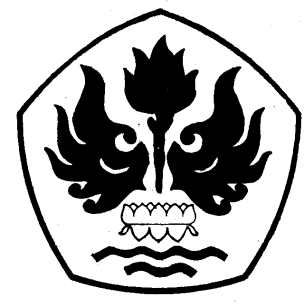 JURUSAN TEKNIK MESINFAKULTAS TEKNIKUNIVERSITAS PASUNDANBANDUNG2012